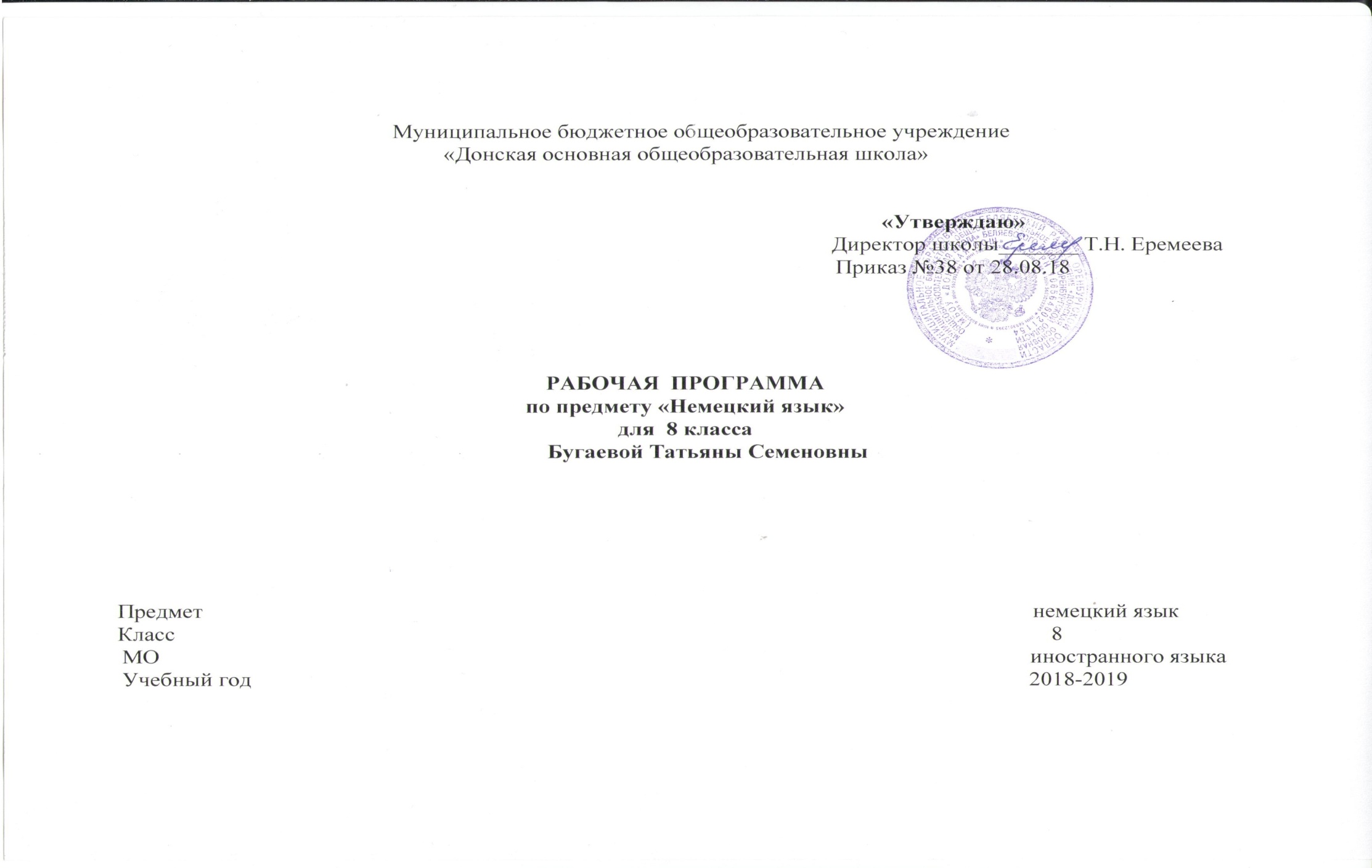 1. Пояснительная запискаРабочая программа по немецкому языку для  8 класса составлена на основе следующих нормативно –  правовых  документов:Федеральный закон от 29.12.2012 г. № 273-ФЗ «Об образовании в Российской Федерации» (с изм., внесенными Федеральными законами от 04.06.2014 г. № 145-ФЗ; от 06.04.2015 г. № 68-ФЗ).  Приказ Министерства образования и науки Российской Федерации от 05.03.2004 г. № 1089 «Об утверждении Федерального компонента государственного образовательного стандарта начального общего, основного общего и среднего (полного) общего образования»Приказ Министерства образования и науки Российской Федерации от 07.07.2005 г. №03-126 «О примерных программах по учебным предметам федерального базисного учебного плана»Приказ Министерства образования и науки Российской Федерации от 31.03.2014 г. №253 «Об утверждении Федерального перечня учебников, рекомендуемых к использованию при реализации имеющих государственную аккредитацию образовательных программ начального общего, основного общего, среднего общего образования» (в ред. Приказов Минобрнауки России от 08.06.2015 г. № 576; от 28.12.2015 г. № 1529; от 26.01.2016 г. №38).Авторская программа   УМК И.Л. Бим. Немецкий язык. 5-9 классы. /Сост. И.Л.Бим, Л.И.Садомова. Приказ МО Оренбургской области от 13.08.2014 № 01-21/1063 (в редакции приказа министерства образования Оренбургской области от 06.08.2015 № 01-21/1742) Об утверждении регионального базисного учебного плана и примерных учебных планов для общеобразовательных организаций Оренбургской областиПриказ министерства образования Оренбургской области                   «О формировании учебных планов начального общего, основного общего образования в образовательных организациях Оренбургской области в 2018-2019 учебном году»;Устав МБОУ «Донская ООШ». Учебный план  МБОУ «Донская ООШ» на  2018-2019  учебный год. Цели и задачи обучения.Изучение иностранного языка в целом и немецкого, в частности, в основной школе направлено на достижение следующих целей:• развитие иноязычнойкоммуникативной компетенции в совокупности ее составляющих - речевой, языковой, социокультурной, компенсаторной, учебно-познавательной:• речевая компетенция – развитие коммуникативных умений в четырех основных видах речевой деятельности (говорении, аудировании, чтении, письме);• языковая компетенция – овладение новыми языковыми средствами (фонетическими, орфографическими, лексическими, грамматическими) в соответствии с темами, сферами и ситуациями общения, отобранными для основной школы; освоение знаний о языковых явлениях изучаемого языка, разных способах выражения мысли в родном и изучаемом языке;• социокультурная компетенция – приобщение учащихся к культуре, традициям и реалиям стран/страны изучаемого языка в рамках тех тем, сфер и ситуаций общения, отвечающих опыту, интересам, психологическим особенностям учащихся основной школы на разных ее этапах; формирование умения представлять свою страну, ее культуру в условиях иноязычного межкультурного общения;• компенсаторная компетенция – развитие умений выходить из положения в условиях дефицита языковых средств при получении и передаче информации;• учебно-познавательная компетенция – дальнейшее развитие общих и специальных учебных умений; ознакомление с доступными учащимся способами и приемами самостоятельного  изучения языков и культур, в том числе с использованием новых информационных технологий;• развитие и воспитание у школьников понимания важности изучения иностранного языка в современном мире и потребности пользоваться им как средством общения, познания, самореализации и социальной адаптации; воспитание  качеств  гражданина, патриота; развитие национального самосознания, стремления к взаимопониманию между людьми разных сообществ, толерантного отношения к проявлениям иной культуры.2. Планируемые результаты освоения учебного предметаВ результате изучения иностранного языка обучающийся должензнать/понимать:основные значения изученных лексических единиц (слов, словосочетаний);основные способы словообразования (аффиксация, словосложение, конверсия);особенности структуры простых и сложных предложений изучаемого языка, интонацию различных коммуникативных типов предложений;признаки изученных грамматических явлений (видовременных форм глаголов, модальных глаголов и их эквивалентов, артиклей, существительных, степеней сравнения прилагательных и наречий, местоимений, числительных, предлогов);основные нормы речевого этикета (реплики-клише, наиболее распространённая оценочная лексика), принятые в стране изучаемого языка;роль владения иностранными языками в современном мире; особенности образа жизни, быта, культуры стран изучаемого языка (всемирно известные достопримечательности, выдающиеся люди и их вклад в мировую культуру), сходство и различия в традициях своей страны и стран изучаемого языка;уметь:говорениеначинать, вести/поддерживать и заканчивать беседу в стандартных ситуациях общения, соблюдая нормы речевого этикета, при необходимости переспрашивая, уточняя;расспрашивать собеседника и отвечать на его вопросы, высказывая своё мнение, просьбу, отвечать на предложение собеседника согласием/отказом, опираясь на изученную тематику и усвоенный лексико-грамматический материал;рассказывать о себе, своей семье, друзьях, своих интересах и планах на будущее, сообщать краткие сведения о своём селе, своей стране и стране изучаемого языка;делать краткие сообщения, описывать явления/события (в рамках изученных тем), передавать основное содержание, основную мысль прочитанного или услышанного, выражать своё отношение к прочитанному/услышанному, давать краткую характеристику персонажей;использовать перифраз, синонимичные средства в процессе устного общения;аудированиепонимать основное содержание кратких, несложных аутентичных прагматических текстов (прогноз погоды, программы теле- и радиопередач, объявления на вокзале/в аэропорту) и выделять значимую информацию;понимать основное содержание несложных аутентичных текстов, относящихся к разным коммуникативным типам речи (сообщение/рассказ); уметь определять тему текста, выделять главные факты, опуская второстепенные;использовать переспрос, просьбу повторить;чтениеориентироваться в иноязычном тексте, прогнозировать его содержание по заголовку;читать аутентичные тексты разных жанров с пониманием основного содержания (определять тему, основную мысль, выделять главные факты, опуская второстепенные, устанавливать логическую последовательность основных фактов текста);читать несложные аутентичные тексты разных стилей с полным и точным пониманием, используя различные приёмы смысловой переработки текста (языковую догадку, анализ, выборочный перевод), оценивать полученную информацию, выражать своё мнение;читать текст с выборочным пониманием нужной или интересующей информации;письменная речьзаполнять анкеты и формуляры;писать поздравления, личные письма с опорой на образец — расспрашивать адресата о его жизни и делах, сообщать то же самое о себе, выражать благодарность, просьбу, употребляя формулы речевого этикета, принятые в странах изучаемого языка.Предметные результаты освоения  обучающимися 8 класса основной школы программы по иностранному языку:А. В коммуникативной сфере (т. е. владении иностранным языком как средством общения)Речевая компетенция в следующих видах речевой деятельности:говорении:•	начинать, вести/поддерживать и заканчивать различные виды диалогов в стандартных ситуациях общения, соблюдая нормы речевого этикета, при необходимости переспрашивая, уточняя;расспрашивать собеседника и отвечать на его вопросы, высказывая свое мнение, просьбу, отвечать на предложение собеседника согласием/отказом в пределах изученной тематики и усвоенного лексико-грамматического материала;рассказывать о себе, своей семье, друзьях, своих интересах и планах на будущее;сообщать краткие сведения о своем городе/селе, о своей стране и странах изучаемого языка;•	описывать события/явления, передавать основное содержание, основную мысль прочитанного или услышанного, выражать свое отношение к прочитанному/услышанному, давать краткую характеристику персонажей;аудировании:воспринимать на слух и полностью понимать речь учителя, одноклассников;воспринимать на слух и понимать основное содержание несложных аутентичных аудио- и видеотекстов, относящихся к разным коммуникативным типам речи (сообщение/рассказ/интервью);воспринимать на слух и выборочно понимать с опорой на языковую догадку, контекст краткие несложные аутентичные прагматические аудио- и видеотексты, выделяя значимую/нужную/ необходимую информацию;чтении:читать аутентичные тексты разных жанров и стилей преимущественно с пониманием основного содержания;читать несложные аутентичные тексты разных жанров и стилей с полным и точным пониманием и с использованием различных приемов смысловой переработки текста (языковой догадки, выборочного перевода), а также справочных материалов; уметь оценивать полученную информацию, выражать свое мнение;читать аутентичные тексты с выборочным пониманием значимой/нужной/интересующей информации;письменной речи:заполнять анкеты и формуляры;писать поздравления, личные письма с опорой на образец с употреблением формул речевого этикета, принятых в стране/странах изучаемого языка;составлять план, тезисы устного или письменного сообщения; кратко излагать результаты проектной деятельности.Языковая компетенция (владение языковыми средствами):применение правил написания слов, изученных в основной школе;адекватное произношение и различение на слух всех звуков иностранного языка; соблюдение правильного ударения в словах и фразах;соблюдение ритмико-интонационных особенностей предложений различных коммуникативных типов (утвердительное, вопросительное, отрицательное, повелительное); правильное членение предложений на смысловые группы;распознавание и употребление в речи основных значений изученных лексических единиц (слов, словосочетаний, реплик клише речевого этикета);знание основных способов словообразования (аффиксации, словосложения, конверсии);понимание и использование явлений многозначности слов иностранного языка, синонимии, антонимии и лексической сочетаемости;распознавание и употребление в речи основных морфологических форм и синтаксических конструкций изучаемого иностранного языка; знание признаков изученных грамматических явлений (временных форм глаголов, модальных глаголов и их эквивалентов, артиклей, существительных, степеней сравнения прилагательных и наречий, местоимений, числительных, предлогов);знание основных различий систем иностранного и русского/родного языков.Социокультурная компетенция:знание национально-культурных особенностей речевого и неречевого поведения в своей стране и странах изучаемого языка; применение этих знаний в различных ситуациях формального и неформального межличностного и межкультурного общения;распознавание и употребление в устной и письменной речи основных норм речевого этикета (реплик-клише, наиболее распространенной оценочной лексики), принятых в странах изучаемого языка;знание употребительной фоновой лексики и реалий страны/стран изучаемого языка, некоторых распространенных образцов фольклора (скороговорки, поговорки, пословицы);знакомство с образцами художественной, публицистической и научно-популярной литературы;представление об особенностях образа жизни, быта, культуры стран изучаемого языка (всемирно известных достопримечательностях, выдающихся людях и их вкладе в мировую культуру);представление о сходстве и различиях в традициях своей страны и стран изучаемого языка;понимание роли владения иностранными языками в современном мире.Компенсаторная компетенция — умение выходить из трудного положения в условиях дефицита языковых средств при получении и приеме информации за счет использования контекстуальной догадки, игнорирования языковых трудностей, переспроса, словарных замен, жестов, мимики.Б. В познавательной сфере:умение сравнивать языковые явления родного и иностранного языков на уровне отдельных грамматических явлений, слов, словосочетаний, предложений;владение приемами работы с текстом: умение пользоваться определенной стратегией чтения/аудирования в зависимости от коммуникативной задачи (читать/слушать текст с разной глубиной понимания);умение действовать по образцу/аналогии при выполнении упражнений и составлении собственных высказываний в пределах тематики основной школы;готовность и умение осуществлять индивидуальную и совместную проектную работу;умение пользоваться справочным материалом (грамматическим и лингвострановедческим справочниками, двуязычным и толковым словарями, мультимедийными средствами);владение способами и приемами дальнейшего самостоятельного изучения иностранных языков.В. В ценностно-ориентационной сфере:представление о языке как средстве выражения чувств, эмоций, основе культуры мышления;достижение взаимопонимания в процессе устного и письменного общения с носителями иностранного языка, установления межличностных и межкультурных контактов в доступных пределах;представление о целостном полиязычном, поликультурном мире, осознание места и роли родного и иностранных языков в этом мире как средства общения, познания, самореализации и социальной адаптации;приобщение к ценностям мировой культуры как через источники информации на иностранном языке (в том числе мультимедийные), так и через непосредственное участие в школьных обменах, туристических поездках, молодежных форумах.Г. В эстетической сфере:владение элементарными средствами выражения чувств и эмоций на иностранном языке;стремление к знакомству с образцами художественного творчества на иностранном языке и средствами иностранного языка;развитие чувства прекрасного в процессе обсуждения современных тенденций в живописи, музыке, литературе.Д. В трудовой сфере:•	умение рационально планировать свой учебный труд;•	умение работать в соответствии с намеченным планом.Е. В физической сфере:•	стремление вести здоровый образ жизни (режим труда и отдыха, питание, спорт, фитнес).Требования к результатам обученияЛичностные результаты обучающихся основной школы, формируемые при изучении иностранного языка:формирование мотивации изучения иностранных языков и стремление к самосовершенствованию в образовательной области «Иностранный язык»;осознание   возможностей   самореализации   средствами иностранного языка;стремление к совершенствованию собственной речевой культуры в целом;формирование коммуникативной компетенции в межкультурной и межэтнической коммуникации;развитие таких качеств как воля, целеустремленность, креативность, инициативность, эмпатия, трудолюбие, дисциплинированность;формирование общекультурной и этнической идентичности как составляющих гражданской идентичности личности;стремление к лучшему осознанию культуры своего народа и готовность содействовать ознакомлению с ней представителей других стран; толерантное отношение к проявлениям иной культуры; осознание себя гражданином своей страны и мира;готовность отстаивать национальные и общечеловеческие (гуманистические, демократические) ценности, свою гражданскую позицию.Метапредметные результаты изучения иностранного языка в основной школе:развитие умения планировать свое речевое и неречевое поведение;развитие коммуникативной компетенции, включая умение взаимодействовать с окружающими, выполняя разные социальные роли;развитие исследовательских учебных действий, включая навыки работы с информацией: поиск и выделение нужной информации, обобщение и фиксация информации;развитие смыслового чтения, включая умение определять тему, прогнозировать содержание текста по заголовку/по ключевым словам,  выделять основную мысль,  главные  факты, опуская второстепенные, устанавливать логическую последовательность основных фактов;осуществление регулятивных действий самонаблюдения, самоконтроля, самооценки в процессе коммуникативной деятельности на иностранном языке                       Планируемые предметные результаты   освоения  курса  по немецкому языкуСодержание  учебного предметаОсновной содержательной линией программы является школьная тема, которая и объединяет следующие параграфы: I     Schon war es im Sommer!II. Aber jetzt ist schon längst wieder Schule!III. Wir bereiten uns auf eine Deutschlandreise vor.IV. Eine Reise  durch die Bundesrepublik DeutschlandПредметное содержаниеСферы общения и тематика (предметы речи, проблемы)Учащиеся должны уметь общаться со своими зарубежными сверстниками и взрослыми в наиболее распространенных ситуациях указанных ниже сфер общения в рамках следующей тематики.А. Социально-бытовая сфера (у нас в стране и в немецкоязычных странах)Я и мои друзья.Кто, где, как провел каникулы.Проблемы в семье. Конфликты.Готовимся к поездке в Германию.Покупки.В немецких семьях готовятся к встрече гостей. Б.  Учебно-трудовая сфера общения (у нас в стране и в немецкоязычных странах).Что нового в школе: новые предметы, новые одноклассники.Конфликты в школе.Об изучении иностранных языков.Разные типы школ в Германии. В. Социально-культурная сфера общения (у нас в стране и в немецкоязычных  странах)Путешествуем по Германии.Экскурсия по городу, осмотр  достопримечательностей.Учебно – тематический планКалендарно-тематическое планирование по немецкому языку                                                        Класс:8Оценочные материалыВходная контрольная работа1.Вставь окончание:1)	der grün _   Wald2)	die malerisch_  Landschaft3)	durch die breit_   Straße4)	mit dem klein_   Kind5)	die grün_   Wiesen6)	auf  einer grün_    Wiese7)	auf einem breit_   Feld8)	ein t ief_    See2.Выбериправильныйвариант:1. Was ... ihr… ? a) werden... machen	b) werdet... machenc) werden ... gemacht 2. Meine Mutter... dann in der Schweiz einen Kurort....a) wird... besuchenb) werde ... besuchenc) wird ... besucht3. Wir...   viel....b) werden ... wanderna) werde ... wandernc) haben ... gewandert4.Nach den Ferien ... wir einander alles.a) werden ... erzählen   c) erzählten b) haben ... erzählt5. Sie...    das....a) versuchend) werden ... versuchen6.Er ... das Buch auf dem Tisch ....a) werde ... legen	b) werden ... liegenc) wird... liegen3.Выбери правильный вариант:1. Es ist schon spät, darum	…a)	wir müssen nach Hause gehen.b)	wir nach Hause müssen gehen.c)	müssen wir nach Hause gehen.2. Jute hat mir geschrieben, dass…	a)	sie kommt in diesem Sommer nach Russland.b)	kommt sie in diesem Sommer nach Russland.c)	sie in diesem Sommer nach Russland kommt.3. Wir interessieren uns,….unsere deutsche Freundin mit dem Zug odermit dem Flugzeug kommt.a)  dass                         b) ob                       c) was4. Mein Vater ist heute nicht da, die Mutter ist krank, deshalb…	a)	ich habe zu Hause heute viel zu tun.b)	heute zu Hause ich habe viel zu tun.c)	habe ich heute zu Hause viel zu tun.5. Ich freue mich, dass	a)	ich meine deutsche Freundin sehen kann.b)	ich kann meine deutsche Freundin sehen.c)	ich meine deutsche Freundin kann sehen.6 . Meine Schule liegt nicht weit von meinem Haus, deswegen…	a)	ich gehe dorthin immer zu Fuß.b)	dorthin gehe ich immer zu Fuß.c)	gehe ich dorthin immer zu Fuß.7. Tiere und Pflanzen kommen in Gefahr, weil…	a)	man zerstört und verschmutzt ihren Lebensraum.b)	ihren Lebensraum man zerstört und verschmutzt.c)        man ihren Lebensraum zerstört und verschmutzt.4.Переведи нарусскийязык:1 .In Luxemburg spricht man deutsch.   2. Man nennt diese Stadt die Stadt der Museen.3. Dresden nennt man Elbflorenz. 4. In Berlin besucht man das Brandenburger Tor.5. In Nürnberg besichtigt man das Spielzeugmuseum, das Dürerhaus und das Verkehrsmuseum.Контрольная работа по разделу 1 (Прекрасно было летом)1. TEST.Finde die richtige Variante und kreuze an.1. Die Jugendherberge in Hamburg liegt...а) an der Elbeв) am Mainс) an der Spree.2.	Die Jugendlichen wollen hier...а) übernachtenв) gut Deutsch erlernenс) zum Abend essen3.	Einige wohnen in den Jugendherbergen längere Zeit,...а) denn das ist nicht teuer, viel billiger als im Hotel.в) denn sie wollen zu Hause mit den Eltern nicht bieben.с) denn sie wissen nicht, wohin sie weiter reisen wollen.4.	Die Jugendherbergen sind...а) ein internationaler Treffpunkt für Jugendliche.в) die gute Möglichkeit, allein zu sein.с) eine gute Möglichkeit, die deutsche Sprache zu erlernen.5. Einige Kinder bleiben in den Ferien zu Hause,...а) um Geld zu verdienen.в) um viele interessante Bücher zu lesen.с) um Computer zu spielen.6. Mein Freund fragt mich, ...а) ob ich in diesem Sommer viel gewandert bin.в) ob ich bin in diesem Sommer viel gewandertс) ob bin ich in diesem Sommer viel gewandert7.Meine Freundin sagt zu mir,...а) daβ sie hat in diesen Sommerferien viel Sport getrieben.в) daβ hat sie in diesen Sommerferien viel Sport getrieben.с) daβ sie in diesen Sommerferien viel Sport getrieben hat.8... laufen die Kinder Schi und Schlittschuhа) Wenn der Winter kommt,   в) Als der Winter kommt,с) Nachdem der Winter kommt,9...trieb er Tennis gern.а) Als mein Bruder klein war,в) Wenn mein Bruder klein war,с) Nachdem mein Bruder klein war,10.	Jedes Mal,.... helfe ich ihm im Garten.а) wenn ich meinen Groβvater besucheв) als ich meinen Groβvater besucheс) nachdem ich meinen Groβvater besuche11.	Diese Geschichte passierte Münchhausen,...
а)als er nach Russland reiste.в) wenn er nach Russland reiste.с) nachdem er reiste nach Russland.12... lag das ganze Land unter Schnee. а) Als Münchhausen nach Russland kam,в) Wenn Münchhausen nach Russland kam,с) Nachdem Münchhausen nach Russland kam,13...ging ich nach Hause.а) Nachdem ich alles gekauft hatte,в) Wenn hatte ich alles gekauft,с) Als hatte ich alles gekauft2. Lest den Text!Ein BriefStuttgart, den 3. September, 2007Hallo, altes Haus!Wie geht's Dir? Der Sommer ist zu Ende, das Schuljahr hat begonnen und wir erinnern uns jetzt an die Sommerferien, nicht wahr? Ach, die Sommermonate waren prima! Ich habe zwei Wochen im Juli an der Ostsee verbracht. Ich war dort natürlich nicht allein, sondern mitmeinen Eltern. Wir flogen bis Rostock mit dem Flugzeug, denn mit der Bahn ist es sehr langweilig für uns. Der Flug war sehr angenehm. Wir sorgten für die Wohnung nicht - in Rostock wohnt meine Tante Birgit, sie freute sich, uns alle zu sehen und wir lebten bei ihr wie zu Hause. Jeden Morgen gingen wir zum Strand, badeten, schwammen um die Wette, sonnten uns. Abends ging ich in die Disco und meine Eltern ins Café oder ins Restaurant. Wir haben auch Museen besucht und eine Rundfahrt durch die schöne alte Stadt gemacht. Es war Klasse!Wanja, und wo und wie hast Du dich erholt?Schreibe bitte bald, ich warte auf Deine Antwort!	Dein deutscher Freund MichelWas stimmt?Kurt schreibt in seinem Brief, dass er die Ferien mit seinen
Eltern in Rostock an der Ostsee verbracht hat.Der Flug mit dem Pkw war für die Familie sehr angenehm.Die Sommerferien im Norden der Bundesrepublik haben
Michel sehr gut gefallen.Die Familie schlief auf dem Campingplatz nicht weit von der
See.Der Junge ging oft zum Tanzen.Wanja hat Michel auch schon erzählt, wo und wie er sich
erholt hat.Контрольная работа по разделу 2 (И снова школа!)Finde die richtigeVariante und kreuze an.Zuerstkommen die deutschen Kinder in…die Grundschuledie Realschuledas GymnasiumIn der … Klasseist die GrundschulezuEnde.fűnftendrittenviertenDie Hauptschulebereitet die Schűler auf … vor.die Berufswahldas selbstȁndigeLebendas Lernenim GymnasiumNachdemAbiturkannman … gehen.auf eineUniversitȁtin die Hauptschulein die RealschuleIn der deutschenRealschulegibtes…das sogenenteProbehalbjahrsolcheFȁcherwieChor, Orchester, GartenbaueineOrientierungsstufeIn der erstenWaldorfschulelernten…nur die besondersbegabten Kinderdie Kinder der Fabrikarbeiterdie Kinder der ReichenDer Junge, … ,denkt an seine ReiseimSommer.der nebendiesemMȁdchensitztder sitztnebendiesemMȁdchenden nebendiesemMȁdchensitztDas Mȁdchen, … ,ist die besteSchűlerin in unsererKlasse.das jetztmitmeinerFreundinsprichtdas sprichtmitmeinerFreundinjetztdemmitmeinerFreundinjetztsprichtDas Mȁdchen, …,istmeinebesteFreundin.mitdemunser Lehrer sprichtmit den unser Lehrer sprichtmitdemsprichtunser Lehrer… denktdieserJunge? ErdenktanseinenGrossvater.An wen, anWoran, anFűr wen, fűr… denktdiese Frau? Siedenktan ihreFrisur.An wen, anWoran, anFűr wen, fűr… interessierst du dich? Ichinteressieremich…Musik.Wofűr, fűrAn, daranvon, davonКонтрольная работа по разделу 3 (Мы готовимся к путешествию по Германии)Die Worter links kennstdu. Was bedeuten die Worterrechts? Ubersetzebitte.                    ( Слова слева ты знаешь. Что означают слова справа?)                                                 Die Reise das Geld                                   das Reisegeld__________________________Das Aufenthaltsprogramm                        der Aufenthaltsort______________________                                                                  Der Ferienaufenhalt_____________________Der Nachbar                                             die Nachbarlander______________________ Der Stadterstadtisch______________________________ImAuslandauslandisch____________________________2.Waskann man in Abteilungen des Supermarktskaufen?                                          In der Abteilung « Milchprodukte» kann man_________________________In der Abteilung « Gemuse»_______________________________________In der Abteilung « Obst» ________________________________________In der Abteilung «Getranke»______________________________________                             In der Abteilung « Damenkonfektion»________________________________      In derAbteilung « Herrenkonfektion”_________________________________    3.Wastragenjetzt die Jugendlichenbesondersgern? Was istheute « in» ?4. Was machenwirwahrend der Reisevorbereitungen?                                                   Zuerst_______________________________________________________________Dann_____________________________________________________________________Danach____________________________________________________________________Spater____________________________________________________________________Esistauchwichtig ___________________________________________________________5.Die Mutter schicktihrenSohn Thomas in den Supermarkt.ImEinkaufszettelsteht :                Milch     1L                                                                                                                   Limo      5 FlaschenEier        12 Stuck                                                                                                           Sahne     1 BecherQuark     1 PackchenWurstchen 350 g                                                                                                               SchreibebitteseinGesprachmit der Verkauferin auf.                                              6.Waspasstzusammen? Verbinde und schreibe die ganzenSatzen auf.                             Ichgehe ins Geschaft ,                                         die sie modern findet.                  Ichnehme auf Reisen die Sachenmit,                  der praktischist.                             MeineFreundintragtnur die Kleidung ,derenEltern da rechtsstehen.               DieseSachengehoren den Kindern,                   die ichbequemfinde.                     Ichtrage den Regenmantel,                                   das in der Naheliegt.Контрольная работа по разделу 4 (Путешествие по Германии)Контрольная работа по немецкому языку в 8 классе по теме "Путешествие по Германии"I                                               Die Bundesrepublik Deutschland          Die Bundesrepublik Deutschland liegt in der Mitte Europas. Sie grenzt im Osten an Polen undan die Tschechische Republik, im Süden an Österreich und an die Schweiz, im Westen an Frankreich, Luxemburg, Belgien und die Niederlande. Im Norden grenzt Deutschland an Dänemark, außerdem bilden die Nordsee und die Ostsee eine natürliche Grenze.         Die Bevölkerung Deutschlands beträgt über 82 Millionen Einwohner. Die Hauptstadt der BRD ist Berlin mit seinen 3,5 Millionen Einwohnern.         Die deutschen Landschaften sind vielfältig und reizvoll. Es werden vier Großlandschaften unterschieden: das Norddeutsche Tiefland, das Mittelgebirge, das Süddeutsche Alpenvorland und die Alpen. Zum Mittelgebirge gehören das Erzgebirge, der Harz, der Thüringer Wald, der Schwarzwald, der Bayerische Wald und andere Gebirge. Am höchsten sind die Bayerischen Alpen. Der höchste Berg, die Zugspitze, ist 2962 m hoch.        Die größten Flüsse — der Rhein, die Elbe, die Oder, die Ems, die Weser — fließen von Südennach Norden und münden in die Nordsee oder in die Ostsee (die Oder), nur die Donau fließt von Westen nach Osten und mündet ins Schwarze Meer. Der Rhein ist der größte Strom Deutschlands. In Deutschland gibt es viele Seen, die sehr malerisch sind. Der größte See ist der Bodensee, der im Süden Deutschlands liegt.        Am 3. Oktober feiern die Deutschen ihren Nationalfeiertag, den Tag der Deutschen Einheit. DieNationalflagge der BRD ist Schwarz-Rot-Gold.Fragen zum Text. Wir antworten kurz.1. An welche Länder grenzt Deutschland?2. Wo hat Deutschland eine natürliche Grenze?3. Welche Flüsse Deutschlands kennen Sie? 4. Wohin fließen alle großen Flüsse Deutschlands?5. Wie viele Menschen leben in Deutschland?II1.Die Hauptstadt Deutschlands ist                                                                                  a) Bonn                       b)Berlin                       c)Köln2) . Deutschland besteht aus a)14 Bundesländern        b) 16 Bundesländern    c) 16 Kantonen3). Deutschlands Flagge ist  a)  schwarz-rot-gold      b) blau-rot-schwarz       c) rot-schwarz-gelb4).Welche Stadt liegt an der Spree?                                                                   a)Berlin     b) Bremen       c).Düsseldorf                                                                                    5).Wie nennen die Berliner ihr Rathaus?                                                     a) orangefarbenes Rathaus            b) rotes Rathaus               c) braunes Rathaus                                                                                                      6).Was ist das Symbol von Berlin?                                                                          a) die Humboldt-Universität         b) der Berliner Zoo         c) das Brandenburger Tor  7). Die BRD grenzt an … Staaten.a) 10               b) 5                   c) 98). Das Wahrzeichen von Köln  ist …a).Die Frauenkirche    b) der Zoo       c) das Museuminsel  9). Die Frauenkirche, Alte Pinakotheka).  Dresden              b). München              c) Berlin10). Wie heißen Meers grenze?a)Rhein              b) Ostsee, Nordsee         c) Elbe, WeserIII. Вставьотносительноеместоимение. 

1) Das ist die Stadt,… ich besuchen möchte. 

a) der b) die c)dessen 

2)Der Brocken ist ein hoher Berg,… sich im Harz befindet. 

a) das c)deren c)der 

3) Der Junge, …..dieses Buch gehört, ist mein Freund. 

a)den b) dem c) dieIV. Найдилишнееслово. 

a) Die Auslandsreise die Reisevorbereitung die Gröβe die Fahrt 

b) der Koffer die Reisetasche das Kleidungstück die Grenze 

c) packen einpacken mitnehmen attraktivV. PassivEshiernicht.DieErzählungHiereineneueAllee.Der Koffer von meinem Freund gestern .Die schönen Lieder vom Chor gut . Letzte Woche das neue Geschäft . Обучающийся научится Обучающийся получит возможность научиться		Коммуникативные умения:Говорение. Диалогическая речь		Коммуникативные умения:Говорение. Диалогическая речьвести диалог (диалог этикетного характера, диалог - расспрос, диалог побуждение к действию; комбинированный диалог) в стандартных ситуациях неофициального общения в рамках освоенной тематики, соблюдая нормы речевого этикета, принятые в стране изучаемого языка. вести диалог-обмен мнениями; брать и давать интервью;вести диалог-расспрос на основе нелинейного текста (таблицы, диаграммы и т. д.).Говорение. Монологическая речьГоворение. Монологическая речьстроить связное монологическое высказывание с опорой на зрительную наглядность и/или вербальные опоры (ключевые слова, план, вопросы) в рамках освоенной тематики;описывать события с опорой на зрительную наглядность и/или вербальную опору (ключевые слова, план, вопросы); давать краткую характеристику реальных людей и литературных персонажей; передавать основное содержание прочитанного текста с опорой или без опоры на текст, ключевые слова/ план/ вопросы;описывать картинку/ фото с опорой или без опоры на ключевые слова/ план/ вопросы.делать сообщение на заданную тему на основе прочитанного; комментировать факты из прочитанного/ прослушанного текста, выражать и аргументировать свое отношение к прочитанному/ прослушанному; кратко высказываться без предварительной подготовки на заданную тему в соответствии с предложенной ситуацией общения;кратко высказываться с опорой на нелинейный текст (таблицы, диаграммы, расписание и т. п.);кратко излагать результаты выполненной проектной работы.АудированиеАудирование• воспринимать на слух и понимать основное содержание несложных аутентичных текстов, содержащих некоторое количество неизученных языковых явлений;• воспринимать на слух и понимать значимую/нужную/запрашиваемую информацию в аутентичных текстах, содержащих как изученные языковые явления, так и некоторое количество неизученных языковых явлений.выделять основную мысль в воспринимаемом на слух тексте;отделять в тексте, воспринимаемом на слух, главные факты от второстепенных;использовать контекстуальную или языковую догадку при восприятии на слух текстов, содержащих незнакомые слова;игнорировать незнакомые языковые явления, несущественные для понимания основного содержания воспринимаемого на слух текста.ЧтениеЧтение читать и понимать основное содержание несложных аутентичных текстов, содержащих некоторое количество неизученных языковых явлений; читать и выборочно понимать значимую/нужную/запрашиваемую информацию в несложных аутентичных текстах, содержащих некоторое количество неизученных языковых явлений.читать и находить в несложных аутентичных текстах, содержащих отдельные неизученные языковые явления, нужную/интересующую/ запрашиваемую информацию, представленную в явном и в неявном виде;читать и полностью понимать несложные аутентичные тексты, построенные на изученном языковом материале; выразительно читать вслух небольшие построенные на изученном языковом материале аутентичные тексты, демонстрируя понимание прочитанного.читать и полностью понимать несложные аутентичные тексты, построенные в основном на изученном языковом материале;догадываться о значении незнакомых слов по сходству с русским/родным языком, по словообразовательным элементам, по контексту;игнорировать в процессе чтения незнакомые слова, не мешающие понимать основное содержание текста;пользоваться сносками и лингвострановедческим справочником;устанавливать причинно-следственную взаимосвязь фактов и событий, изложенных в несложном аутентичном тексте;восстанавливать текст из разрозненных абзацев или путем добавления выпущенных фрагментов.Письменная речьПисьменная речьзаполнять анкеты и формуляры, сообщая о себе основные сведения (имя, фамилия, пол, возраст, гражданство, национальность, адрес и т. д.);писать короткие поздравления с днем рождения и другими праздниками, с употреблением формул речевого этикета, принятых в стране изучаемого языка, выражать пожелания (объемом 30–40 слов, включая адрес);писать личное письмо в ответ на письмо-стимул с употреблением формул речевого этикета, принятых в стране изучаемого языка: сообщать краткие сведения о себе и запрашивать аналогичную информацию о друге по переписке; выражать благодарность, извинения, просьбу; давать совет и т. д. (объемом 100–120 слов, включая адрес);писать небольшие письменные высказывания с опорой на образец/ план.делать краткие выписки из текста с целью их использования в собственных устных высказываниях;писать электронное письмо (e-mail) зарубежному другу в ответ на электронное письмо-стимул;составлять план/ тезисы устного или письменного сообщения; кратко излагать в письменном виде результаты проектной деятельности;писать небольшое письменное высказывание с опорой на нелинейный текст (таблицы, диаграммы и т. п.).Языковая компетентность (владение языковыми средствами)Фонетическая сторона речиЯзыковая компетентность (владение языковыми средствами)Фонетическая сторона речи• различать на слух и адекватно, без фонематических ошибок, ведущих к сбою коммуникации, произносить все звуки английского языка;• соблюдать правильное ударение в изученных словах;• различать коммуникативные типы предложения по интонации;• адекватно, без ошибок, ведущих к сбою коммуникации, произносить фразы с точки зрения их ритмико-интонационных особенностей, в том числе соблюдая правило отсутствия фразового ударения на служебных словах.• выражать модальные значения, чувства и эмоции с помощью интонации;• различать на слух  варианты немецкого языка.ОрфографияОрфографияправильно писать изученные слова.сравнивать и анализировать буквосочетания и их транскрипцию.Лексическая сторона речиЛексическая сторона речи• узнавать в письменном и звучащем тексте изученные лексические единицы (слова, словосочетания, реплики-клише речевого этикета), в том числе многозначные, в пределах тематики основной школы;• употреблять в устной и письменной речи в их основном значении изученные лексические единицы (слова, словосочетания, реплики-клише речевого этикета), в том числе многозначные, в пределах тематики основной школы в соответствии с решаемой коммуникативной задачей;• соблюдать существующие  нормы лексической сочетаемости;• распознавать и образовывать родственные слова с использованием основных способов словообразования (аффиксации, конверсии) в пределах тематики основной школы в соответствии с решаемой коммуникативной задачей.• употреблять в речи в нескольких значениях многозначные слова, изученные в пределах тематики основной школы;• находить различия между явлениями синонимии и антонимии;• распознавать принадлежность слов к частям речи по определённым признакам (артиклям, аффиксам и др.);• использовать языковую догадку в процессе чтения и аудирования (догадываться о значении незнакомых слов по контексту и по словообразовательным элементам).Грамматическая сторона речиГрамматическая сторона речи• оперировать в процессе устного и письменного общения основными синтаксическими конструкциями и морфологическими формами языка в соответствии с коммуникативной задачей в коммуникативно-значимом контексте;• распознавать и употреблять в речи:— различные коммуникативные типы предложений;— распространённые простые предложения;— сложносочинённые предложения;— косвенную речь в утвердительных и вопросительных предложениях в настоящем и прошедшем времени;— имена существительные в единственном и множественном числе, образованные по правилу и исключения;— личные, притяжательные, указательные, неопределённые, относительные, вопросительные местоимения;— имена прилагательные в положительной, сравнительной и превосходной степени, образованные по правилу и исключения; — количественные и порядковые числительные;— глаголы в наиболее употребительных временных формах.• распознавать сложноподчинённые и сложносочиненные  предложения;№ п/пНазвание темы Количество часов 1 Летние каникулы. Кто, где и как провел летние каникулы.242 Школа в Германии. Типы школ. Расписание уроков. Школьный обмен. Роль иностранного языка243 Подготовка к поездке в Германию. Одежда и мода. Покупки. Программа пребывания для гостей334Путешествие по Германии. Рейн. Экскурсия по городу.На железнодорожном вокзале. Достопримечательности Кельна21Итого:102 часа№п/п      Дата проведения       урока      Дата проведения       урока      Дата проведения       урокаКорректировкаТема урока№п/п      Дата проведения       урока      Дата проведения       урока      Дата проведения       урокаКорректировкаТема урока                       Планируемые результаты                       Планируемые результаты                       Планируемые результаты                       Планируемые результаты                       Планируемые результаты№п/п      Дата проведения       урока      Дата проведения       урока      Дата проведения       урокаКорректировкаТема урокапредметныеУУДличностныеличностныеличностные№п/ппланпланфактКорректировкаТема урокапредметныеУУДличностныеличностныеличностныеI четверть.Летние каникулы. Кто, где и как провел летние каникулы. 24I четверть.Летние каникулы. Кто, где и как провел летние каникулы. 24I четверть.Летние каникулы. Кто, где и как провел летние каникулы. 24I четверть.Летние каникулы. Кто, где и как провел летние каникулы. 24I четверть.Летние каникулы. Кто, где и как провел летние каникулы. 24I четверть.Летние каникулы. Кто, где и как провел летние каникулы. 24I четверть.Летние каникулы. Кто, где и как провел летние каникулы. 24I четверть.Летние каникулы. Кто, где и как провел летние каникулы. 24I четверть.Летние каникулы. Кто, где и как провел летние каникулы. 24I четверть.Летние каникулы. Кто, где и как провел летние каникулы. 24Развитие речи по теме «Летние каникулы»Расширение и систематизация знаний о языке; формирование интереса к совершенствованию достигнутого уровня владения английским языкомПостановка учебной, коммуникативной и познавательной задач на основе соотнесения того, что уже известно, и того, что предстоит освоитьЦенностное отношение к учёбе как виду творческой деятельности; ответственное отношение к образованию и самообразованиюЦенностное отношение к учёбе как виду творческой деятельности; ответственное отношение к образованию и самообразованиюЦенностное отношение к учёбе как виду творческой деятельности; ответственное отношение к образованию и самообразованиюЦенностное отношение к учёбе как виду творческой деятельности; ответственное отношение к образованию и самообразованиюЧтение с полным пониманиемРасширение и систематизация знаний о языке; формирование интереса к совершенствованию достигнутого уровня владения английским языкомПостановка учебной, коммуникативной и познавательной задач на основе соотнесения того, что уже известно, и того, что предстоит освоитьЦенностное отношение к учёбе как виду творческой деятельности; ответственное отношение к образованию и самообразованиюЦенностное отношение к учёбе как виду творческой деятельности; ответственное отношение к образованию и самообразованиюЦенностное отношение к учёбе как виду творческой деятельности; ответственное отношение к образованию и самообразованиюЦенностное отношение к учёбе как виду творческой деятельности; ответственное отношение к образованию и самообразованиюВведение лексики по теме «Я и мои друзья»Расширение и систематизация знаний о языке; формирование интереса к совершенствованию достигнутого уровня владения английским языкомЦенностное отношение к учёбе как виду творческой деятельности; ответственное отношение к образованию и самообразованиюЦенностное отношение к учёбе как виду творческой деятельности; ответственное отношение к образованию и самообразованиюЦенностное отношение к учёбе как виду творческой деятельности; ответственное отношение к образованию и самообразованиюЦенностное отношение к учёбе как виду творческой деятельности; ответственное отношение к образованию и самообразованиюОбучение монологической речиСпособность использовать адекватные языковые средства для передачи своих мыслей; умение читать несложные аутентичные тексты с использованием различных приёмовУмение рационально планировать свой учебный труд; умение работать в соответствии с намеченным планомУмение работать в паре/ группе; способность к взаимопомощи; умение анализировать. Сравнивать и обобщатьУмение работать в паре/ группе; способность к взаимопомощи; умение анализировать. Сравнивать и обобщатьУмение работать в паре/ группе; способность к взаимопомощи; умение анализировать. Сравнивать и обобщатьУмение работать в паре/ группе; способность к взаимопомощи; умение анализировать. Сравнивать и обобщатьРазвитие диалогической речи по темеСпособность использовать адекватные языковые средства для передачи своих мыслей; умение читать несложные аутентичные тексты с использованием различных приёмовУмение рационально планировать свой учебный труд; умение работать в соответствии с намеченным планомУмение работать в паре/ группе; способность к взаимопомощи; умение анализировать. Сравнивать и обобщатьУмение работать в паре/ группе; способность к взаимопомощи; умение анализировать. Сравнивать и обобщатьУмение работать в паре/ группе; способность к взаимопомощи; умение анализировать. Сравнивать и обобщатьУмение работать в паре/ группе; способность к взаимопомощи; умение анализировать. Сравнивать и обобщатьФормирование умений и навыков чтения.Способность использовать адекватные языковые средства для передачи своих мыслей; умение читать несложные аутентичные тексты с использованием различных приёмовУмение рационально планировать свой учебный труд; умение работать в соответствии с намеченным планомУмение работать в паре/ группе; способность к взаимопомощи; умение анализировать. Сравнивать и обобщатьУмение работать в паре/ группе; способность к взаимопомощи; умение анализировать. Сравнивать и обобщатьУмение работать в паре/ группе; способность к взаимопомощи; умение анализировать. Сравнивать и обобщатьУмение работать в паре/ группе; способность к взаимопомощи; умение анализировать. Сравнивать и обобщатьВведение лексики по теме «Кто, где, как провел летние каникулы»Способность использовать адекватные языковые средства для передачи своих мыслей; умение читать несложные аутентичные тексты с использованием различных приёмовУмение рационально планировать свой учебный труд; умение работать в соответствии с намеченным планомУмение работать в паре/ группе; способность к взаимопомощи; умение анализировать. Сравнивать и обобщатьУмение работать в паре/ группе; способность к взаимопомощи; умение анализировать. Сравнивать и обобщатьУмение работать в паре/ группе; способность к взаимопомощи; умение анализировать. Сравнивать и обобщатьУмение работать в паре/ группе; способность к взаимопомощи; умение анализировать. Сравнивать и обобщатьОбучение диалогической речиСпособность использовать адекватные языковые средства для передачи своих мыслей; умение читать несложные аутентичные тексты с использованием различных приёмовУмение рационально планировать свой учебный труд; умение работать в соответствии с намеченным планомУмение работать в паре/ группе; способность к взаимопомощи; умение анализировать. Сравнивать и обобщатьУмение работать в паре/ группе; способность к взаимопомощи; умение анализировать. Сравнивать и обобщатьУмение работать в паре/ группе; способность к взаимопомощи; умение анализировать. Сравнивать и обобщатьУмение работать в паре/ группе; способность к взаимопомощи; умение анализировать. Сравнивать и обобщать Чтение с разной стратегиейСпособность использовать адекватные языковые средства для передачи своих мыслей; умение читать несложные аутентичные тексты с использованием различных приёмовУмение рационально планировать свой учебный труд; умение работать в соответствии с намеченным планомУмение работать в паре/ группе; способность к взаимопомощи; умение анализировать. Сравнивать и обобщатьУмение работать в паре/ группе; способность к взаимопомощи; умение анализировать. Сравнивать и обобщатьУмение работать в паре/ группе; способность к взаимопомощи; умение анализировать. Сравнивать и обобщатьУмение работать в паре/ группе; способность к взаимопомощи; умение анализировать. Сравнивать и обобщатьВМР «Аудирование»Способность использовать адекватные языковые средства для передачи своих мыслей; умение читать несложные аутентичные тексты с использованием различных приёмовУмение рационально планировать свой учебный труд; умение работать в соответствии с намеченным планомУмение работать в паре/ группе; способность к взаимопомощи; умение анализировать. Сравнивать и обобщатьУмение работать в паре/ группе; способность к взаимопомощи; умение анализировать. Сравнивать и обобщатьУмение работать в паре/ группе; способность к взаимопомощи; умение анализировать. Сравнивать и обобщатьУмение работать в паре/ группе; способность к взаимопомощи; умение анализировать. Сравнивать и обобщатьПрактика в чтении с полным пониманием. ВМР «Говорение»Способность использовать адекватные языковые средства для передачи своих мыслей; умение читать несложные аутентичные тексты с использованием различных приёмовУмение рационально планировать свой учебный труд; умение работать в соответствии с намеченным планомУмение работать в паре/ группе; способность к взаимопомощи; умение анализировать. Сравнивать и обобщатьУмение работать в паре/ группе; способность к взаимопомощи; умение анализировать. Сравнивать и обобщатьУмение работать в паре/ группе; способность к взаимопомощи; умение анализировать. Сравнивать и обобщатьУмение работать в паре/ группе; способность к взаимопомощи; умение анализировать. Сравнивать и обобщатьПрактика в чтении с полным пониманием. ВМР «Говорение»Чтение с извлечением основной информацииРазвитие речи по содержанию текстаТренировочные лексические упражненияРазвитие навыков аудированияОзнакомление с Plusquamperfekt.  Тренировочные упражненияПридаточные  предложения времениЧтение полилога по ролямРазвитие навыков аудирования. Контроль аудированияКонтроль говорения по теме «Мои летние каникулы»Чтение с основным пониманиемКонтрольная работа, раздел «Письмо»МР «Письмо»Страноведение. Знакомство с творчеством Гете.МР « Чтение»Систематизация лексико-грамматического материалаII четверть.  Школа в Германии. Типы школ. Расписание уроков. Школьный обмен. Роль иностранного языкаII четверть.  Школа в Германии. Типы школ. Расписание уроков. Школьный обмен. Роль иностранного языкаII четверть.  Школа в Германии. Типы школ. Расписание уроков. Школьный обмен. Роль иностранного языкаII четверть.  Школа в Германии. Типы школ. Расписание уроков. Школьный обмен. Роль иностранного языкаII четверть.  Школа в Германии. Типы школ. Расписание уроков. Школьный обмен. Роль иностранного языкаII четверть.  Школа в Германии. Типы школ. Расписание уроков. Школьный обмен. Роль иностранного языкаII четверть.  Школа в Германии. Типы школ. Расписание уроков. Школьный обмен. Роль иностранного языкаII четверть.  Школа в Германии. Типы школ. Расписание уроков. Школьный обмен. Роль иностранного языкаII четверть.  Школа в Германии. Типы школ. Расписание уроков. Школьный обмен. Роль иностранного языкаII четверть.  Школа в Германии. Типы школ. Расписание уроков. Школьный обмен. Роль иностранного языкаII четверть.  Школа в Германии. Типы школ. Расписание уроков. Школьный обмен. Роль иностранного языкаII четверть.  Школа в Германии. Типы школ. Расписание уроков. Школьный обмен. Роль иностранного языкаРазвитие устной речи по теме «Школа в России»понимать содержание несложных аутентичных текстовРаспознавание и употребление в речи основных значений изученных лексических единиц; умение воспринимать на слух и понимать несложные аутентичные тексты.Умение анализировать, обобщать и классифицировать грамматические явления по различным признакам на немецком  и родном языкахУмение анализировать, обобщать и классифицировать грамматические явления по различным признакам на немецком  и родном языкахСпособность осознавать родную культуру через контекст культуры других странСпособность осознавать родную культуру через контекст культуры других странСпособность осознавать родную культуру через контекст культуры других странВведение лексики по подтеме «Школа Германии»понимать содержание несложных аутентичных текстовРаспознавание и употребление в речи основных значений изученных лексических единиц; умение воспринимать на слух и понимать несложные аутентичные тексты.Умение анализировать, обобщать и классифицировать грамматические явления по различным признакам на немецком  и родном языкахУмение анализировать, обобщать и классифицировать грамматические явления по различным признакам на немецком  и родном языкахСпособность осознавать родную культуру через контекст культуры других странСпособность осознавать родную культуру через контекст культуры других странСпособность осознавать родную культуру через контекст культуры других странАктивизация лексики по подтеме «Школа Германии» Распознавание и употребление в речи основных значений изученных лексических единиц; умение воспринимать на слух понимать содержание несложных аутентичных текстовРаспознавание и употребление в речи основных значений изученных лексических единиц; умение воспринимать на слух и понимать несложные аутентичные тексты.Умение анализировать, обобщать и классифицировать грамматические явления по различным признакам на немецком  и родном языкахУмение анализировать, обобщать и классифицировать грамматические явления по различным признакам на немецком  и родном языкахСпособность осознавать родную культуру через контекст культуры других странСпособность осознавать родную культуру через контекст культуры других странСпособность осознавать родную культуру через контекст культуры других странЧтение текста с полным пониманиемТренировочные лексические упражненияПонимать содержание несложных аутентичных текстовПрактика в чтении с полным пониманиемПонимать содержание несложных аутентичных текстовРазвитие диалогической речи с опорой на текстПонимать содержание несложных аутентичных текстовЧтение текста с полным пониманиемПонимать содержание несложных аутентичных текстовАктивизация лексики по подтеме «Типы школ» Понимать содержание несложных аутентичных текстовТренировочные лексические упражненияПонимать содержание несложных аутентичных текстовРазвитие диалогической речиПонимать содержание несложных аутентичных текстовРазвитие монологической речи по темеПонимать содержание несложных аутентичных текстовАктивизация лексики в устной и письменной речиПонимать содержание несложных аутентичных текстовРазвитие диалогической речиПонимать содержание несложных аутентичных текстовРазвитие речи по подтеме «Школьный обмен»Понимать содержание несложных аутентичных текстовМР «Аудирование»Развитие навыков  восприятия речи Понимать содержание несложных аутентичных текстовМР «Говорение»Выполнение лексико-грамматических упражненийПонимать содержание несложных аутентичных текстовПридаточные определительные предложенияРазвитие речи по теме «Расписание уроков»Страноведение. Знакомство с миром сказок, легенд.Контроль чтения. Формирование навыков и умений чтения.Развитие речи  по теме «Школа в Германии»Систематизация лексико-грамматического материалаЛексико-грамматический тест по теме  «Школа в Германии»III четверть. (33 часа)  Подготовка к поездке в Германию. Одежда и мода. Покупки. Программа пребывания для гостейIII четверть. (33 часа)  Подготовка к поездке в Германию. Одежда и мода. Покупки. Программа пребывания для гостейIII четверть. (33 часа)  Подготовка к поездке в Германию. Одежда и мода. Покупки. Программа пребывания для гостейIII четверть. (33 часа)  Подготовка к поездке в Германию. Одежда и мода. Покупки. Программа пребывания для гостейIII четверть. (33 часа)  Подготовка к поездке в Германию. Одежда и мода. Покупки. Программа пребывания для гостейIII четверть. (33 часа)  Подготовка к поездке в Германию. Одежда и мода. Покупки. Программа пребывания для гостейIII четверть. (33 часа)  Подготовка к поездке в Германию. Одежда и мода. Покупки. Программа пребывания для гостейIII четверть. (33 часа)  Подготовка к поездке в Германию. Одежда и мода. Покупки. Программа пребывания для гостейIII четверть. (33 часа)  Подготовка к поездке в Германию. Одежда и мода. Покупки. Программа пребывания для гостейIII четверть. (33 часа)  Подготовка к поездке в Германию. Одежда и мода. Покупки. Программа пребывания для гостейIII четверть. (33 часа)  Подготовка к поездке в Германию. Одежда и мода. Покупки. Программа пребывания для гостейIII четверть. (33 часа)  Подготовка к поездке в Германию. Одежда и мода. Покупки. Программа пребывания для гостейВведение лексики по теме «Подготовка к поездке в Германию»Распознавание и употребление в речи основных значений изученных лексических единиц; умение воспринимать на слух и понимать основное содержание несложных аутентичных текстовРефлексия деятельности по овладению знаниями о языке и культуре зарубежной страныУмение четко выражать свои мысли в соответствии с задачами и условиями коммуникацииРефлексия деятельности по овладению знаниями о языке и культуре зарубежной страныУмение четко выражать свои мысли в соответствии с задачами и условиями коммуникацииСтремление вести активный образ жизни; расширение знаний о модной индустрииСтремление вести активный образ жизни; расширение знаний о модной индустрииСтремление вести активный образ жизни; расширение знаний о модной индустрииАктивизация лексического материалаРаспознавание и употребление в речи основных значений изученных лексических единиц; умение воспринимать на слух и понимать основное содержание несложных аутентичных текстовРефлексия деятельности по овладению знаниями о языке и культуре зарубежной страныУмение четко выражать свои мысли в соответствии с задачами и условиями коммуникацииРефлексия деятельности по овладению знаниями о языке и культуре зарубежной страныУмение четко выражать свои мысли в соответствии с задачами и условиями коммуникацииСтремление вести активный образ жизни; расширение знаний о модной индустрииСтремление вести активный образ жизни; расширение знаний о модной индустрииСтремление вести активный образ жизни; расширение знаний о модной индустрииВведение лексики по теме «Одежда и мода»Распознавание и употребление в речи основных значений изученных лексических единиц; умение воспринимать на слух и понимать основное содержание несложных аутентичных текстовРефлексия деятельности по овладению знаниями о языке и культуре зарубежной страныУмение четко выражать свои мысли в соответствии с задачами и условиями коммуникацииРефлексия деятельности по овладению знаниями о языке и культуре зарубежной страныУмение четко выражать свои мысли в соответствии с задачами и условиями коммуникацииСтремление вести активный образ жизни; расширение знаний о модной индустрииСтремление вести активный образ жизни; расширение знаний о модной индустрииСтремление вести активный образ жизни; расширение знаний о модной индустрииВведение лексики по теме «Покупки»Распознавание и употребление в речи основных значений изученных лексических единиц; умение воспринимать на слух и понимать основное содержание несложных аутентичных текстовРефлексия деятельности по овладению знаниями о языке и культуре зарубежной страныУмение четко выражать свои мысли в соответствии с задачами и условиями коммуникацииРефлексия деятельности по овладению знаниями о языке и культуре зарубежной страныУмение четко выражать свои мысли в соответствии с задачами и условиями коммуникацииСтремление вести активный образ жизни; расширение знаний о модной индустрииСтремление вести активный образ жизни; расширение знаний о модной индустрииСтремление вести активный образ жизни; расширение знаний о модной индустрииРазвитие диалогической речи. Распознавание и употребление в речи основных значений изученных лексических единиц; умение воспринимать на слух и понимать основное содержание несложных аутентичных текстовРефлексия деятельности по овладению знаниями о языке и культуре зарубежной страныУмение четко выражать свои мысли в соответствии с задачами и условиями коммуникацииРефлексия деятельности по овладению знаниями о языке и культуре зарубежной страныУмение четко выражать свои мысли в соответствии с задачами и условиями коммуникацииСтремление вести активный образ жизни; расширение знаний о модной индустрииСтремление вести активный образ жизни; расширение знаний о модной индустрииСтремление вести активный образ жизни; расширение знаний о модной индустрииОбучение монологическому обучениюРаспознавание и употребление в речи основных значений изученных лексических единиц; умение воспринимать на слух и понимать основное содержание несложных аутентичных текстовРефлексия деятельности по овладению знаниями о языке и культуре зарубежной страныУмение четко выражать свои мысли в соответствии с задачами и условиями коммуникацииРефлексия деятельности по овладению знаниями о языке и культуре зарубежной страныУмение четко выражать свои мысли в соответствии с задачами и условиями коммуникацииСтремление вести активный образ жизни; расширение знаний о модной индустрииСтремление вести активный образ жизни; расширение знаний о модной индустрииСтремление вести активный образ жизни; расширение знаний о модной индустрииПрактика в диалогической речи учащихсяРаспознавание и употребление в речи основных значений изученных лексических единиц; умение воспринимать на слух и понимать основное содержание несложных аутентичных текстовРефлексия деятельности по овладению знаниями о языке и культуре зарубежной страныУмение четко выражать свои мысли в соответствии с задачами и условиями коммуникацииРефлексия деятельности по овладению знаниями о языке и культуре зарубежной страныУмение четко выражать свои мысли в соответствии с задачами и условиями коммуникацииСтремление вести активный образ жизни; расширение знаний о модной индустрииСтремление вести активный образ жизни; расширение знаний о модной индустрииСтремление вести активный образ жизни; расширение знаний о модной индустрииОбучение чтению стихотворения Распознавание и употребление в речи основных значений изученных лексических единиц; умение воспринимать на слух и понимать основное содержание несложных аутентичных текстовРефлексия деятельности по овладению знаниями о языке и культуре зарубежной страныУмение четко выражать свои мысли в соответствии с задачами и условиями коммуникацииРефлексия деятельности по овладению знаниями о языке и культуре зарубежной страныУмение четко выражать свои мысли в соответствии с задачами и условиями коммуникацииСтремление вести активный образ жизни; расширение знаний о модной индустрииСтремление вести активный образ жизни; расширение знаний о модной индустрииСтремление вести активный образ жизни; расширение знаний о модной индустрииРазвитие аудитивных навыков и умений. Распознавание и употребление в речи основных значений изученных лексических единиц; умение воспринимать на слух и понимать основное содержание несложных аутентичных текстовРефлексия деятельности по овладению знаниями о языке и культуре зарубежной страныУмение четко выражать свои мысли в соответствии с задачами и условиями коммуникацииРефлексия деятельности по овладению знаниями о языке и культуре зарубежной страныУмение четко выражать свои мысли в соответствии с задачами и условиями коммуникацииСтремление вести активный образ жизни; расширение знаний о модной индустрииСтремление вести активный образ жизни; расширение знаний о модной индустрииСтремление вести активный образ жизни; расширение знаний о модной индустрииПрименение неопределенно-личного местоимения man в речиРаспознавание и употребление в речи основных значений изученных лексических единиц; умение воспринимать на слух и понимать основное содержание несложных аутентичных текстовРефлексия деятельности по овладению знаниями о языке и культуре зарубежной страныУмение четко выражать свои мысли в соответствии с задачами и условиями коммуникацииРефлексия деятельности по овладению знаниями о языке и культуре зарубежной страныУмение четко выражать свои мысли в соответствии с задачами и условиями коммуникацииСтремление вести активный образ жизни; расширение знаний о модной индустрииСтремление вести активный образ жизни; расширение знаний о модной индустрииСтремление вести активный образ жизни; расширение знаний о модной индустрииСклонение относительных местоимений. Распознавание и употребление в речи основных значений изученных лексических единиц; умение воспринимать на слух и понимать основное содержание несложных аутентичных текстовРефлексия деятельности по овладению знаниями о языке и культуре зарубежной страныУмение четко выражать свои мысли в соответствии с задачами и условиями коммуникацииРефлексия деятельности по овладению знаниями о языке и культуре зарубежной страныУмение четко выражать свои мысли в соответствии с задачами и условиями коммуникацииСтремление вести активный образ жизни; расширение знаний о модной индустрииСтремление вести активный образ жизни; расширение знаний о модной индустрииСтремление вести активный образ жизни; расширение знаний о модной индустрииТренировочные лексико-грамматические упражненияРаспознавание и употребление в речи основных значений изученных лексических единиц; умение воспринимать на слух и понимать основное содержание несложных аутентичных текстовРефлексия деятельности по овладению знаниями о языке и культуре зарубежной страныУмение четко выражать свои мысли в соответствии с задачами и условиями коммуникацииРефлексия деятельности по овладению знаниями о языке и культуре зарубежной страныУмение четко выражать свои мысли в соответствии с задачами и условиями коммуникацииСтремление вести активный образ жизни; расширение знаний о модной индустрииСтремление вести активный образ жизни; расширение знаний о модной индустрииСтремление вести активный образ жизни; расширение знаний о модной индустрииЧтение полилога по ролямРаспознавание и употребление в речи основных значений изученных лексических единиц; умение воспринимать на слух и понимать основное содержание несложных аутентичных текстовРефлексия деятельности по овладению знаниями о языке и культуре зарубежной страныУмение четко выражать свои мысли в соответствии с задачами и условиями коммуникацииРефлексия деятельности по овладению знаниями о языке и культуре зарубежной страныУмение четко выражать свои мысли в соответствии с задачами и условиями коммуникацииСтремление вести активный образ жизни; расширение знаний о модной индустрииСтремление вести активный образ жизни; расширение знаний о модной индустрииСтремление вести активный образ жизни; расширение знаний о модной индустрииИнсценировка мини-диалогов  с опорой на текстРаспознавание и употребление в речи основных значений изученных лексических единиц; умение воспринимать на слух и понимать основное содержание несложных аутентичных текстовРефлексия деятельности по овладению знаниями о языке и культуре зарубежной страныУмение четко выражать свои мысли в соответствии с задачами и условиями коммуникацииРефлексия деятельности по овладению знаниями о языке и культуре зарубежной страныУмение четко выражать свои мысли в соответствии с задачами и условиями коммуникацииСтремление вести активный образ жизни; расширение знаний о модной индустрииСтремление вести активный образ жизни; расширение знаний о модной индустрииСтремление вести активный образ жизни; расширение знаний о модной индустрииПрактика в чтении с полным пониманием. Распознавание и употребление в речи основных значений изученных лексических единиц; умение воспринимать на слух и понимать основное содержание несложных аутентичных текстовРефлексия деятельности по овладению знаниями о языке и культуре зарубежной страныУмение четко выражать свои мысли в соответствии с задачами и условиями коммуникацииРефлексия деятельности по овладению знаниями о языке и культуре зарубежной страныУмение четко выражать свои мысли в соответствии с задачами и условиями коммуникацииПрактика в устной речи на основе иллюстрации Распознавание и употребление в речи основных значений изученных лексических единиц; умение воспринимать на слух и понимать основное содержание несложных аутентичных текстовРефлексия деятельности по овладению знаниями о языке и культуре зарубежной страныУмение четко выражать свои мысли в соответствии с задачами и условиями коммуникацииРефлексия деятельности по овладению знаниями о языке и культуре зарубежной страныУмение четко выражать свои мысли в соответствии с задачами и условиями коммуникацииРазвитие речи по теме «Программа пребывания»Распознавание и употребление в речи основных значений изученных лексических единиц; умение воспринимать на слух и понимать основное содержание несложных аутентичных текстовРефлексия деятельности по овладению знаниями о языке и культуре зарубежной страныУмение четко выражать свои мысли в соответствии с задачами и условиями коммуникацииРефлексия деятельности по овладению знаниями о языке и культуре зарубежной страныУмение четко выражать свои мысли в соответствии с задачами и условиями коммуникацииАктивизация  лексики по теме «Покупки.»Распознавание и употребление в речи основных значений изученных лексических единиц; умение воспринимать на слух и понимать основное содержание несложных аутентичных текстовРефлексия деятельности по овладению знаниями о языке и культуре зарубежной страныУмение четко выражать свои мысли в соответствии с задачами и условиями коммуникацииРефлексия деятельности по овладению знаниями о языке и культуре зарубежной страныУмение четко выражать свои мысли в соответствии с задачами и условиями коммуникацииРазвитие диалогической речи по теме «В магазине»Распознавание и употребление в речи основных значений изученных лексических единиц; умение воспринимать на слух и понимать основное содержание несложных аутентичных текстовРефлексия деятельности по овладению знаниями о языке и культуре зарубежной страныУмение четко выражать свои мысли в соответствии с задачами и условиями коммуникацииРефлексия деятельности по овладению знаниями о языке и культуре зарубежной страныУмение четко выражать свои мысли в соответствии с задачами и условиями коммуникацииРазвитие диалогической речи по ситуацииРаспознавание и употребление в речи основных значений изученных лексических единиц; умение воспринимать на слух и понимать основное содержание несложных аутентичных текстовРефлексия деятельности по овладению знаниями о языке и культуре зарубежной страныУмение четко выражать свои мысли в соответствии с задачами и условиями коммуникацииРефлексия деятельности по овладению знаниями о языке и культуре зарубежной страныУмение четко выражать свои мысли в соответствии с задачами и условиями коммуникации Письмо по тематической  лексике.Распознавание и употребление в речи основных значений изученных лексических единиц; умение воспринимать на слух и понимать основное содержание несложных аутентичных текстовРефлексия деятельности по овладению знаниями о языке и культуре зарубежной страныУмение четко выражать свои мысли в соответствии с задачами и условиями коммуникацииРефлексия деятельности по овладению знаниями о языке и культуре зарубежной страныУмение четко выражать свои мысли в соответствии с задачами и условиями коммуникацииМР «Письмо»Систематизация лексики и грамматикиРаспознавание и употребление в речи основных значений изученных лексических единиц; умение воспринимать на слух и понимать основное содержание несложных аутентичных текстовРефлексия деятельности по овладению знаниями о языке и культуре зарубежной страныУмение четко выражать свои мысли в соответствии с задачами и условиями коммуникацииРефлексия деятельности по овладению знаниями о языке и культуре зарубежной страныУмение четко выражать свои мысли в соответствии с задачами и условиями коммуникацииТренировочные упражнения по Подготовке к к/работеРаспознавание и употребление в речи основных значений изученных лексических единиц; умение воспринимать на слух и понимать основное содержание несложных аутентичных текстовРефлексия деятельности по овладению знаниями о языке и культуре зарубежной страныУмение четко выражать свои мысли в соответствии с задачами и условиями коммуникацииРефлексия деятельности по овладению знаниями о языке и культуре зарубежной страныУмение четко выражать свои мысли в соответствии с задачами и условиями коммуникацииЧтение с полным пониманием.Распознавание и употребление в речи основных значений изученных лексических единиц; умение воспринимать на слух и понимать основное содержание несложных аутентичных текстовРефлексия деятельности по овладению знаниями о языке и культуре зарубежной страныУмение четко выражать свои мысли в соответствии с задачами и условиями коммуникацииРефлексия деятельности по овладению знаниями о языке и культуре зарубежной страныУмение четко выражать свои мысли в соответствии с задачами и условиями коммуникацииСоставление программы по диалогам.Распознавание и употребление в речи основных значений изученных лексических единиц; умение воспринимать на слух и понимать основное содержание несложных аутентичных текстовРефлексия деятельности по овладению знаниями о языке и культуре зарубежной страныУмение четко выражать свои мысли в соответствии с задачами и условиями коммуникацииРефлексия деятельности по овладению знаниями о языке и культуре зарубежной страныУмение четко выражать свои мысли в соответствии с задачами и условиями коммуникацииСистематизация знаний  «Подготовка к поездке в  Германию»Распознавание и употребление в речи основных значений изученных лексических единиц; умение воспринимать на слух и понимать основное содержание несложных аутентичных текстовРефлексия деятельности по овладению знаниями о языке и культуре зарубежной страныУмение четко выражать свои мысли в соответствии с задачами и условиями коммуникацииРефлексия деятельности по овладению знаниями о языке и культуре зарубежной страныУмение четко выражать свои мысли в соответствии с задачами и условиями коммуникации75.Систематизация знаний  «Подготовка к поездке в  Германию»Распознавание и употребление в речи основных значений изученных лексических единиц; умение воспринимать на слух и понимать основное содержание несложных аутентичных текстовРефлексия деятельности по овладению знаниями о языке и культуре зарубежной страныУмение четко выражать свои мысли в соответствии с задачами и условиями коммуникацииРефлексия деятельности по овладению знаниями о языке и культуре зарубежной страныУмение четко выражать свои мысли в соответствии с задачами и условиями коммуникации76.Контрольная работа.77.Коррекция ошибок.78.Повторение.IV четверть. Путешествие по Германии. Рейн. Экскурсия по городу. На железнодорожном вокзале. Достопримечательности КельнаIV четверть. Путешествие по Германии. Рейн. Экскурсия по городу. На железнодорожном вокзале. Достопримечательности КельнаIV четверть. Путешествие по Германии. Рейн. Экскурсия по городу. На железнодорожном вокзале. Достопримечательности КельнаIV четверть. Путешествие по Германии. Рейн. Экскурсия по городу. На железнодорожном вокзале. Достопримечательности КельнаIV четверть. Путешествие по Германии. Рейн. Экскурсия по городу. На железнодорожном вокзале. Достопримечательности КельнаIV четверть. Путешествие по Германии. Рейн. Экскурсия по городу. На железнодорожном вокзале. Достопримечательности КельнаIV четверть. Путешествие по Германии. Рейн. Экскурсия по городу. На железнодорожном вокзале. Достопримечательности КельнаIV четверть. Путешествие по Германии. Рейн. Экскурсия по городу. На железнодорожном вокзале. Достопримечательности КельнаIV четверть. Путешествие по Германии. Рейн. Экскурсия по городу. На железнодорожном вокзале. Достопримечательности КельнаIV четверть. Путешествие по Германии. Рейн. Экскурсия по городу. На железнодорожном вокзале. Достопримечательности КельнаIV четверть. Путешествие по Германии. Рейн. Экскурсия по городу. На железнодорожном вокзале. Достопримечательности КельнаIV четверть. Путешествие по Германии. Рейн. Экскурсия по городу. На железнодорожном вокзале. Достопримечательности Кельна79Введение лексики по теме «Путешествие по Германии»                  Умение понимать и использовать явления синонимии, антонимии и лексической сочетаемости; умение читать несложные аутентичные тексты с использованием различных приемов смысловой переработки текстаУмение адекватно самостоятельно оценивать правильность выполнения действия; способность формулировать собственное мнение и позицию. адекватно использовать речевые средс­тва для решения различных ком­муникативных задачУмение устанавливать причинно-следственные связи и аналоги; умение доказывать свою точку зрения; умение выдвигать гипотезы и их обосновыватьУмение выделять альтернативные способы достижения цели и выбирать наиболее эффективный способ: знать и уметь применять основы коммуникативной рефлексииУмение устанавливать причинно-следственные связи и аналоги; умение доказывать свою точку зрения; умение выдвигать гипотезы и их обосновыватьУмение выделять альтернативные способы достижения цели и выбирать наиболее эффективный способ: знать и уметь применять основы коммуникативной рефлексии80МР «Чтение»Знакомство с достопримечательностями БерлинаУмение понимать и использовать явления синонимии, антонимии и лексической сочетаемости; умение читать несложные аутентичные тексты с использованием различных приемов смысловой переработки текстаУмение адекватно самостоятельно оценивать правильность выполнения действия; способность формулировать собственное мнение и позицию. адекватно использовать речевые средс­тва для решения различных ком­муникативных задачУмение устанавливать причинно-следственные связи и аналоги; умение доказывать свою точку зрения; умение выдвигать гипотезы и их обосновыватьУмение выделять альтернативные способы достижения цели и выбирать наиболее эффективный способ: знать и уметь применять основы коммуникативной рефлексииУмение устанавливать причинно-следственные связи и аналоги; умение доказывать свою точку зрения; умение выдвигать гипотезы и их обосновыватьУмение выделять альтернативные способы достижения цели и выбирать наиболее эффективный способ: знать и уметь применять основы коммуникативной рефлексии81Знакомство с творчеством Эриха КэстнераУмение понимать и использовать явления синонимии, антонимии и лексической сочетаемости; умение читать несложные аутентичные тексты с использованием различных приемов смысловой переработки текстаУмение адекватно самостоятельно оценивать правильность выполнения действия; способность формулировать собственное мнение и позицию. адекватно использовать речевые средс­тва для решения различных ком­муникативных задачУмение устанавливать причинно-следственные связи и аналоги; умение доказывать свою точку зрения; умение выдвигать гипотезы и их обосновыватьУмение выделять альтернативные способы достижения цели и выбирать наиболее эффективный способ: знать и уметь применять основы коммуникативной рефлексииУмение устанавливать причинно-следственные связи и аналоги; умение доказывать свою точку зрения; умение выдвигать гипотезы и их обосновыватьУмение выделять альтернативные способы достижения цели и выбирать наиболее эффективный способ: знать и уметь применять основы коммуникативной рефлексии82Тренировочные лексические упражненияУмение понимать и использовать явления синонимии, антонимии и лексической сочетаемости; умение читать несложные аутентичные тексты с использованием различных приемов смысловой переработки текстаУмение адекватно самостоятельно оценивать правильность выполнения действия; способность формулировать собственное мнение и позицию. адекватно использовать речевые средс­тва для решения различных ком­муникативных задачУмение устанавливать причинно-следственные связи и аналоги; умение доказывать свою точку зрения; умение выдвигать гипотезы и их обосновыватьУмение выделять альтернативные способы достижения цели и выбирать наиболее эффективный способ: знать и уметь применять основы коммуникативной рефлексииУмение устанавливать причинно-следственные связи и аналоги; умение доказывать свою точку зрения; умение выдвигать гипотезы и их обосновыватьУмение выделять альтернативные способы достижения цели и выбирать наиболее эффективный способ: знать и уметь применять основы коммуникативной рефлексии83Тренировочные лексические упражненияУмение понимать и использовать явления синонимии, антонимии и лексической сочетаемости; умение читать несложные аутентичные тексты с использованием различных приемов смысловой переработки текстаУмение адекватно самостоятельно оценивать правильность выполнения действия; способность формулировать собственное мнение и позицию. адекватно использовать речевые средс­тва для решения различных ком­муникативных задачУмение устанавливать причинно-следственные связи и аналоги; умение доказывать свою точку зрения; умение выдвигать гипотезы и их обосновыватьУмение выделять альтернативные способы достижения цели и выбирать наиболее эффективный способ: знать и уметь применять основы коммуникативной рефлексииУмение устанавливать причинно-следственные связи и аналоги; умение доказывать свою точку зрения; умение выдвигать гипотезы и их обосновыватьУмение выделять альтернативные способы достижения цели и выбирать наиболее эффективный способ: знать и уметь применять основы коммуникативной рефлексии84Чтение текста с пониманием основного смыслаУмение понимать и использовать явления синонимии, антонимии и лексической сочетаемости; умение читать несложные аутентичные тексты с использованием различных приемов смысловой переработки текстаУмение адекватно самостоятельно оценивать правильность выполнения действия; способность формулировать собственное мнение и позицию. адекватно использовать речевые средс­тва для решения различных ком­муникативных задачУмение устанавливать причинно-следственные связи и аналоги; умение доказывать свою точку зрения; умение выдвигать гипотезы и их обосновыватьУмение выделять альтернативные способы достижения цели и выбирать наиболее эффективный способ: знать и уметь применять основы коммуникативной рефлексииУмение устанавливать причинно-следственные связи и аналоги; умение доказывать свою точку зрения; умение выдвигать гипотезы и их обосновыватьУмение выделять альтернативные способы достижения цели и выбирать наиболее эффективный способ: знать и уметь применять основы коммуникативной рефлексииЧтение текстов рекламного характераУмение понимать и использовать явления синонимии, антонимии и лексической сочетаемости; умение читать несложные аутентичные тексты с использованием различных приемов смысловой переработки текстаУмение адекватно самостоятельно оценивать правильность выполнения действия; способность формулировать собственное мнение и позицию. адекватно использовать речевые средс­тва для решения различных ком­муникативных задачУмение устанавливать причинно-следственные связи и аналоги; умение доказывать свою точку зрения; умение выдвигать гипотезы и их обосновыватьУмение выделять альтернативные способы достижения цели и выбирать наиболее эффективный способ: знать и уметь применять основы коммуникативной рефлексииУмение устанавливать причинно-следственные связи и аналоги; умение доказывать свою точку зрения; умение выдвигать гипотезы и их обосновыватьУмение выделять альтернативные способы достижения цели и выбирать наиболее эффективный способ: знать и уметь применять основы коммуникативной рефлексииУмение реализовывать самоконтроль и само коррекцию; оценивать полученную информацию, выражать свое мнениеУмение реализовывать самоконтроль и само коррекцию; оценивать полученную информацию, выражать свое мнениеУмение реализовывать самоконтроль и само коррекцию; оценивать полученную информацию, выражать свое мнение85Практика в речи с опорой на текст по  теме «Вдоль Рейна»Умение понимать и использовать явления синонимии, антонимии и лексической сочетаемости; умение читать несложные аутентичные тексты с использованием различных приемов смысловой переработки текстаУмение адекватно самостоятельно оценивать правильность выполнения действия; способность формулировать собственное мнение и позицию. адекватно использовать речевые средс­тва для решения различных ком­муникативных задачУмение устанавливать причинно-следственные связи и аналоги; умение доказывать свою точку зрения; умение выдвигать гипотезы и их обосновыватьУмение выделять альтернативные способы достижения цели и выбирать наиболее эффективный способ: знать и уметь применять основы коммуникативной рефлексииУмение устанавливать причинно-следственные связи и аналоги; умение доказывать свою точку зрения; умение выдвигать гипотезы и их обосновыватьУмение выделять альтернативные способы достижения цели и выбирать наиболее эффективный способ: знать и уметь применять основы коммуникативной рефлексииУмение реализовывать самоконтроль и само коррекцию; оценивать полученную информацию, выражать свое мнениеУмение реализовывать самоконтроль и само коррекцию; оценивать полученную информацию, выражать свое мнениеУмение реализовывать самоконтроль и само коррекцию; оценивать полученную информацию, выражать свое мнение86Практика в диалогической речи по теме «Экскурсия по городу»Умение понимать и использовать явления синонимии, антонимии и лексической сочетаемости; умение читать несложные аутентичные тексты с использованием различных приемов смысловой переработки текстаУмение адекватно самостоятельно оценивать правильность выполнения действия; способность формулировать собственное мнение и позицию. адекватно использовать речевые средс­тва для решения различных ком­муникативных задачУмение устанавливать причинно-следственные связи и аналоги; умение доказывать свою точку зрения; умение выдвигать гипотезы и их обосновыватьУмение выделять альтернативные способы достижения цели и выбирать наиболее эффективный способ: знать и уметь применять основы коммуникативной рефлексииУмение устанавливать причинно-следственные связи и аналоги; умение доказывать свою точку зрения; умение выдвигать гипотезы и их обосновыватьУмение выделять альтернативные способы достижения цели и выбирать наиболее эффективный способ: знать и уметь применять основы коммуникативной рефлексииУмение реализовывать самоконтроль и само коррекцию; оценивать полученную информацию, выражать свое мнениеУмение реализовывать самоконтроль и само коррекцию; оценивать полученную информацию, выражать свое мнениеУмение реализовывать самоконтроль и само коррекцию; оценивать полученную информацию, выражать свое мнение87Введение лексики по теме «На ж/д вокзале»Умение понимать и использовать явления синонимии, антонимии и лексической сочетаемости; умение читать несложные аутентичные тексты с использованием различных приемов смысловой переработки текстаУмение адекватно самостоятельно оценивать правильность выполнения действия; способность формулировать собственное мнение и позицию. адекватно использовать речевые средс­тва для решения различных ком­муникативных задачУмение устанавливать причинно-следственные связи и аналоги; умение доказывать свою точку зрения; умение выдвигать гипотезы и их обосновыватьУмение выделять альтернативные способы достижения цели и выбирать наиболее эффективный способ: знать и уметь применять основы коммуникативной рефлексииУмение устанавливать причинно-следственные связи и аналоги; умение доказывать свою точку зрения; умение выдвигать гипотезы и их обосновыватьУмение выделять альтернативные способы достижения цели и выбирать наиболее эффективный способ: знать и уметь применять основы коммуникативной рефлексииУмение реализовывать самоконтроль и само коррекцию; оценивать полученную информацию, выражать свое мнениеУмение реализовывать самоконтроль и само коррекцию; оценивать полученную информацию, выражать свое мнениеУмение реализовывать самоконтроль и само коррекцию; оценивать полученную информацию, выражать свое мнение88Тренировочные лексические упражненияУмение понимать и использовать явления синонимии, антонимии и лексической сочетаемости; умение читать несложные аутентичные тексты с использованием различных приемов смысловой переработки текстаУмение адекватно самостоятельно оценивать правильность выполнения действия; способность формулировать собственное мнение и позицию. адекватно использовать речевые средс­тва для решения различных ком­муникативных задачУмение устанавливать причинно-следственные связи и аналоги; умение доказывать свою точку зрения; умение выдвигать гипотезы и их обосновыватьУмение выделять альтернативные способы достижения цели и выбирать наиболее эффективный способ: знать и уметь применять основы коммуникативной рефлексииУмение устанавливать причинно-следственные связи и аналоги; умение доказывать свою точку зрения; умение выдвигать гипотезы и их обосновыватьУмение выделять альтернативные способы достижения цели и выбирать наиболее эффективный способ: знать и уметь применять основы коммуникативной рефлексииУмение реализовывать самоконтроль и само коррекцию; оценивать полученную информацию, выражать свое мнениеУмение реализовывать самоконтроль и само коррекцию; оценивать полученную информацию, выражать свое мнениеУмение реализовывать самоконтроль и само коррекцию; оценивать полученную информацию, выражать свое мнение89Развитие устной речи по теме с опорой на иллюстрацииУмение понимать и использовать явления синонимии, антонимии и лексической сочетаемости; умение читать несложные аутентичные тексты с использованием различных приемов смысловой переработки текстаУмение адекватно самостоятельно оценивать правильность выполнения действия; способность формулировать собственное мнение и позицию. адекватно использовать речевые средс­тва для решения различных ком­муникативных задачУмение устанавливать причинно-следственные связи и аналоги; умение доказывать свою точку зрения; умение выдвигать гипотезы и их обосновыватьУмение выделять альтернативные способы достижения цели и выбирать наиболее эффективный способ: знать и уметь применять основы коммуникативной рефлексииУмение устанавливать причинно-следственные связи и аналоги; умение доказывать свою точку зрения; умение выдвигать гипотезы и их обосновыватьУмение выделять альтернативные способы достижения цели и выбирать наиболее эффективный способ: знать и уметь применять основы коммуникативной рефлексииУмение реализовывать самоконтроль и само коррекцию; оценивать полученную информацию, выражать свое мнениеУмение реализовывать самоконтроль и само коррекцию; оценивать полученную информацию, выражать свое мнениеУмение реализовывать самоконтроль и само коррекцию; оценивать полученную информацию, выражать свое мнение90Активизация лексики в устной и письменной речиУмение понимать и использовать явления синонимии, антонимии и лексической сочетаемости; умение читать несложные аутентичные тексты с использованием различных приемов смысловой переработки текстаУмение адекватно самостоятельно оценивать правильность выполнения действия; способность формулировать собственное мнение и позицию. адекватно использовать речевые средс­тва для решения различных ком­муникативных задачУмение устанавливать причинно-следственные связи и аналоги; умение доказывать свою точку зрения; умение выдвигать гипотезы и их обосновыватьУмение выделять альтернативные способы достижения цели и выбирать наиболее эффективный способ: знать и уметь применять основы коммуникативной рефлексииУмение устанавливать причинно-следственные связи и аналоги; умение доказывать свою точку зрения; умение выдвигать гипотезы и их обосновыватьУмение выделять альтернативные способы достижения цели и выбирать наиболее эффективный способ: знать и уметь применять основы коммуникативной рефлексииУмение реализовывать самоконтроль и само коррекцию; оценивать полученную информацию, выражать свое мнениеУмение реализовывать самоконтроль и само коррекцию; оценивать полученную информацию, выражать свое мнениеУмение реализовывать самоконтроль и само коррекцию; оценивать полученную информацию, выражать свое мнение91Словообразование. Тренировочные лексические упражненияУмение понимать и использовать явления синонимии, антонимии и лексической сочетаемости; умение читать несложные аутентичные тексты с использованием различных приемов смысловой переработки текстаУмение адекватно самостоятельно оценивать правильность выполнения действия; способность формулировать собственное мнение и позицию. адекватно использовать речевые средс­тва для решения различных ком­муникативных задачУмение устанавливать причинно-следственные связи и аналоги; умение доказывать свою точку зрения; умение выдвигать гипотезы и их обосновыватьУмение выделять альтернативные способы достижения цели и выбирать наиболее эффективный способ: знать и уметь применять основы коммуникативной рефлексииУмение устанавливать причинно-следственные связи и аналоги; умение доказывать свою точку зрения; умение выдвигать гипотезы и их обосновыватьУмение выделять альтернативные способы достижения цели и выбирать наиболее эффективный способ: знать и уметь применять основы коммуникативной рефлексииУмение реализовывать самоконтроль и само коррекцию; оценивать полученную информацию, выражать свое мнениеУмение реализовывать самоконтроль и само коррекцию; оценивать полученную информацию, выражать свое мнениеУмение реализовывать самоконтроль и само коррекцию; оценивать полученную информацию, выражать свое мнение92Говорение Умение самостоятельного выделения и формулирования познавательной задачи; умение поиска и выделения необходимой информацииУмение самостоятельного выделения и формулирования познавательной задачи; умение поиска и выделения необходимой информацииУмение самостоятельного выделения и формулирования познавательной задачи; умение поиска и выделения необходимой информации92Умение самостоятельного выделения и формулирования познавательной задачи; умение поиска и выделения необходимой информацииУмение самостоятельного выделения и формулирования познавательной задачи; умение поиска и выделения необходимой информацииУмение самостоятельного выделения и формулирования познавательной задачи; умение поиска и выделения необходимой информации93 ЧтениеУмение самостоятельного выделения и формулирования познавательной задачи; умение поиска и выделения необходимой информацииУмение самостоятельного выделения и формулирования познавательной задачи; умение поиска и выделения необходимой информации94АудрованиеУмение самостоятельного выделения и формулирования познавательной задачи; умение поиска и выделения необходимой информацииУмение самостоятельного выделения и формулирования познавательной задачи; умение поиска и выделения необходимой информации95Систематизация знаний к к/работе.96 Контрольная работа 97Контрольная работа98 Коррекция ошибок по результатам годовой контрольной работы.99ИМР «Письмо»100 ИМР «Чтение»101 ИМР «Аудирование»102 ИМР «Говорение»103Систематизация знаний за курс 8 104Систематизация знаний за курс 8 105Систематизация знаний за курс 8 